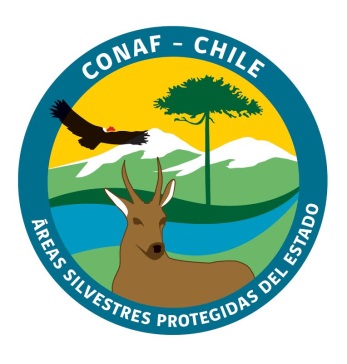 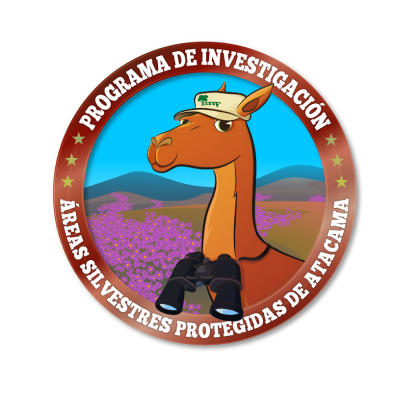 CURRÍCULUM VITAE ABREVIADO Y RESUMEN CAPACITACIONESPROGRAMA DE INVESTIGACIÓN ´PARA LAS ÁREAS SILVESTRES PROTEGIDAS DE ATACAMAI.- ANTECEDENTES PERSONALES II. FORMACIÓN ACADÉMICA (Títulos/Grados/Post- grados Profesionales y/o técnicos). III. ESTUDIOS Y CURSOS DE PERFECCIONAMIENTO Y CAPACITACIÓN IV. HISTORIA LABORALCARGO ACTUAL TRAYECTORIA LABORAL (Cargos anteriores al actual)V. PUBLICACIONESVI. REFERENCIAS LABORALESApellido paternoApellido maternoNombres Cedula de identidadNacionalidadRegiónTeléfono particular (ingrese código)Teléfono móvilE-mail particular InstituciónTitulo profesional/ TécnicoDesde- Hasta (mm/aa)Fecha titulación (dd/mm/aa)Ciudad, PaísInstituciónTitulo profesional/ TécnicoDesde- Hasta (mm/aa)Fecha titulación (dd/mm/aa)Ciudad, PaísInstituciónTitulo Post- grado (Magíster, Doctorado)Desde- Hasta (mm/aa)Número horas pedagógicasFecha titulación (dd/mm/aa)Ciudad, PaísInstituciónNombre Curso, Seminario, DiplomadoNúmero horas pedagógicasDesde (mm/aa)- hasta mm/aa)Ciudad- país InstituciónNombre Curso, Seminario, DiplomadoNúmero horas pedagógicasDesde - hasta (mm/aa)Ciudad- país InstituciónNombre Curso, Seminario, DiplomadoNúmero horas pedagógicasDesde - hasta (mm/aa)Ciudad- país Cargo o funciónRegión, Área-unidad de desempeñoDesde- Hasta (dd/mm/aa)Años – meses en el cargo Principales funcionesCargo o funciónInstitución o EmpresaÁrea-unidad de desempeñoDesde- Hasta (dd/mm/aa)Años – meses en el cargoPrincipales funcionesNombre del Supervisor y contacto (fono, e-mail)Cargo o funciónInstitución o EmpresaÁrea-unidad de desempeñoDesde- Hasta (dd/mm/aa)Años – meses en el cargoPrincipales funcionesNombre del Supervisor y contacto (fono, e-mail)NombreCargo y empresaTeléfono fijo/ e-mail